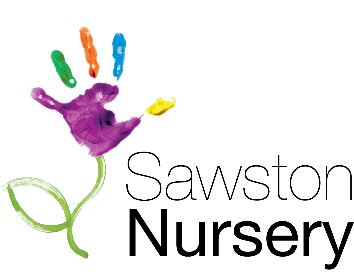 Sawston Childcare LimitedPost:   AdministratorMain Responsibilities:Administrator to work 21 hours per week on a Monday, Tuesday and Wednesday 8am – 4pm with 1 hour for lunch and provide the following service to the nursery:Provide an efficient administrative and secretarial service to support the daily management of the nursery including brochure updatesTo support and work alongside our existing Receptionist/AdministratorTo take responsibility in processing bank statements on both First Steps and SageResponsible for the booking of childcare places, placement register update, occupancy and contacting parentsResponsible for issuing invoices, collecting fees and inputting relevant data to the accounting software package. To prepare and take the bankingResponsible for the change of placement requestsReconciling of bank statements, credit card and maintaining the petty cash facilityProcess the nursery milk claimProcess the nursery education funding and updating of the portalTake a supporting role in dealing with payroll with head of nurserytogether with the Nursery Education Funding.Assist the company secretary in managing the nursery budget by undertaking delegated administration tasks on SageAssist the company secretary with the end of year finances and auditAny other relevant duties determined by the employer from time to timeFor further information, please contact Tina - 01223 472018 or E-mail - tina.spencer@sawstonnursery.org